יצירת דיוקן עצמיהיכנסו לסרטון סדנה עם חנוך פיבן דיוקן עצמי, וצפו בדיוקן שיוצר האמן חנוך פיבן. לאחר מכן נסו ליצור דיוקן משלכם מחפצים שונים שתמצאו בסביבתכם. צלמו את התוצר ושלחו אלייתהנו.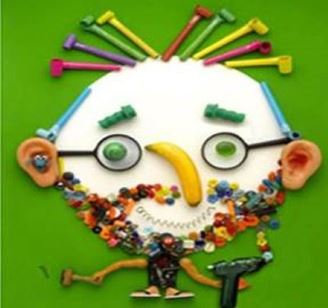 